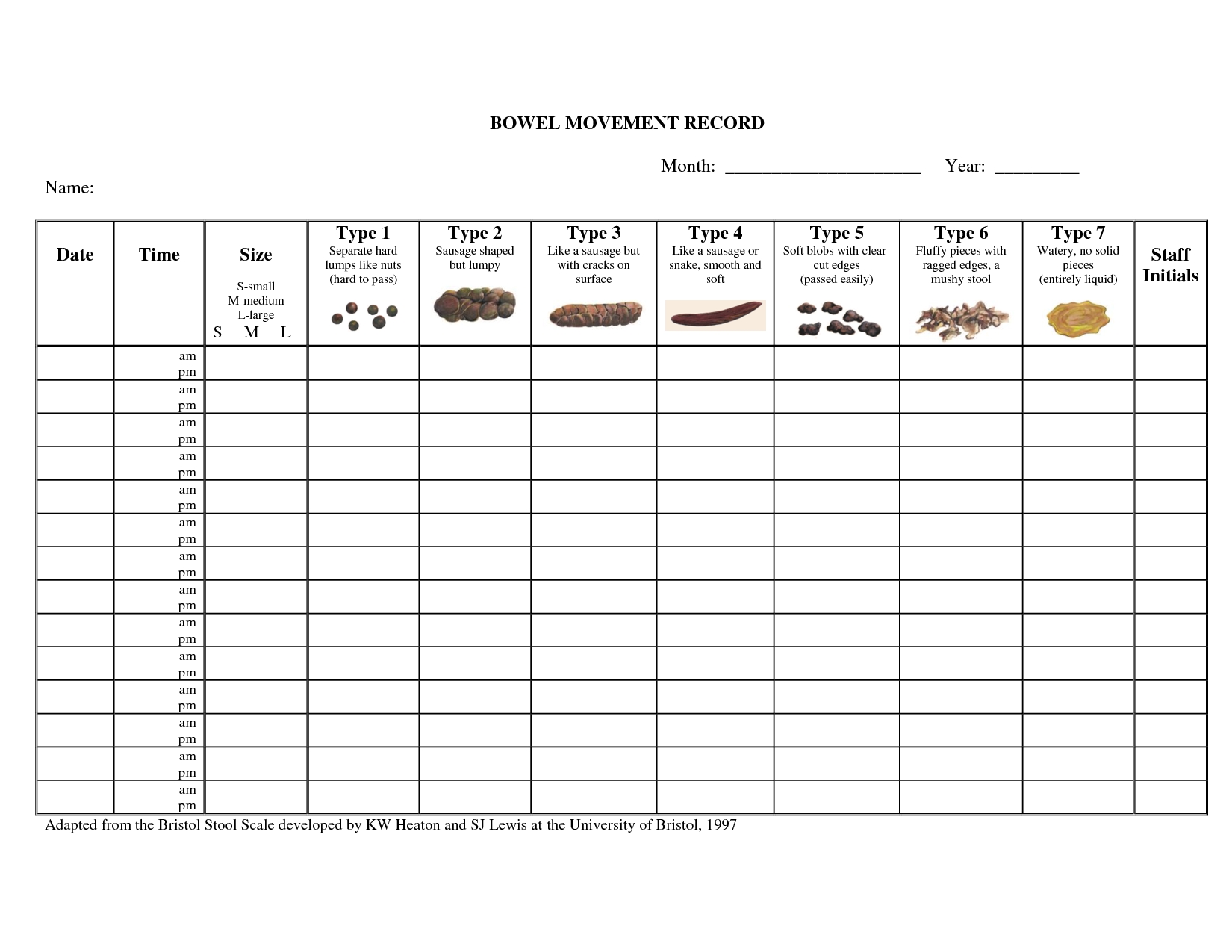 Was ‘as required’(PRN) medication given?